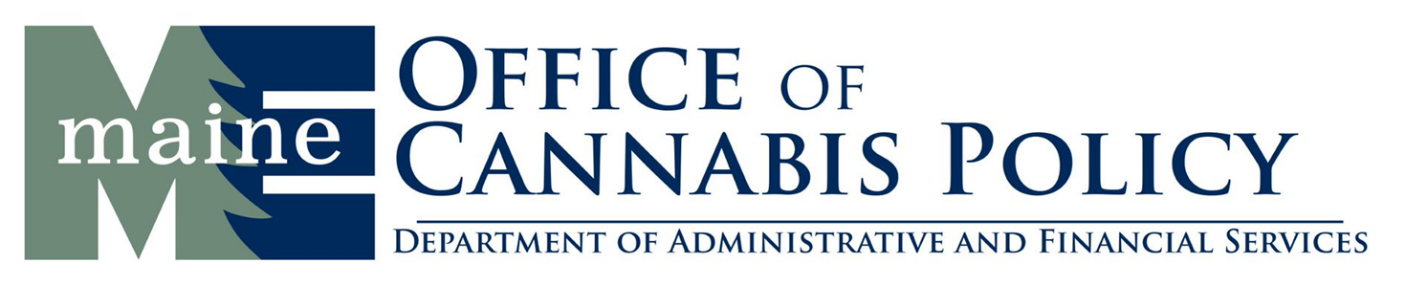 MAINE MEDICAL USE OF MARIJUANA PROGRAM REGISTRY IDENTIFICATION CARD CHANGE or REISSUE FORMSubmit completed application and applicable fees to the following address:Office of Cannabis Policy		Tel: (207) 287-9330 or 287-3282; Fax: (207) 287-2671; TTY users: Dial 711 (Maine relay) 162 State House Station		E-mail licensing.ocp@maine.govAugusta, ME 04333-0162		Website: www.maine.gov/dafs/ocpSECTION 1: CARDHOLDER INFORMATION                    SECTION 1: CARDHOLDER INFORMATION                    SECTION 1: CARDHOLDER INFORMATION                     Legal Name (Please print): Registry Identification Card Number:  RIC Registry Identification Card Number:  RIC  Date of Birth: Telephone Number:  Telephone Number:   Mailing Address:  Mailing Address:  Mailing Address:  City: State: Zip: SECTION 2: REPLACEMENT/CHANGE INFORMATION   SECTION 2: REPLACEMENT/CHANGE INFORMATION   SECTION 2: REPLACEMENT/CHANGE INFORMATION     Card was lost, stolen or damaged ($10.00 Reissuance fee)  Card was lost, stolen or damaged ($10.00 Reissuance fee)  Card was lost, stolen or damaged ($10.00 Reissuance fee)  Change of information.The following changes require a replacement card to be printed, and therefore a $10.00 reissuance fee is due for any of the following changes:Legal Name*:                 *Please provide proof of legal name change, such as a marriage certificate, probate court order, or similar legal document. The following changes do NOT require a replacement card to be printed, therefore there is NO fee due for any of the following changes: Mailing Address:  Residential Street Address:  Telephone Number:  Email Address:   Change of information.The following changes require a replacement card to be printed, and therefore a $10.00 reissuance fee is due for any of the following changes:Legal Name*:                 *Please provide proof of legal name change, such as a marriage certificate, probate court order, or similar legal document. The following changes do NOT require a replacement card to be printed, therefore there is NO fee due for any of the following changes: Mailing Address:  Residential Street Address:  Telephone Number:  Email Address:   Change of information.The following changes require a replacement card to be printed, and therefore a $10.00 reissuance fee is due for any of the following changes:Legal Name*:                 *Please provide proof of legal name change, such as a marriage certificate, probate court order, or similar legal document. The following changes do NOT require a replacement card to be printed, therefore there is NO fee due for any of the following changes: Mailing Address:  Residential Street Address:  Telephone Number:  Email Address: SECTION 3: FEESSECTION 3: FEESPlease enclose required fee of $10.00 for card replacement, if required.The Office of Cannabis Policy will accept application fees by cashier’s check or money order made payable to the Treasurer, State of Maine in person or at our mailing address: Office of Cannabis Policy, 162 State House Station, Augusta, Maine 04333-0162.    We are unable to accept personal checks and cash. All fees are non-refundable.Total bank check/money order enclosed: $___________Please enclose required fee of $10.00 for card replacement, if required.The Office of Cannabis Policy will accept application fees by cashier’s check or money order made payable to the Treasurer, State of Maine in person or at our mailing address: Office of Cannabis Policy, 162 State House Station, Augusta, Maine 04333-0162.    We are unable to accept personal checks and cash. All fees are non-refundable.Total bank check/money order enclosed: $___________Signature – This application cannot be accepted without a signature. Signature – This application cannot be accepted without a signature. I understand that if I have given incorrect information, my application may be denied. I have read and understand the questions above.I understand that if I have given incorrect information, my application may be denied. I have read and understand the questions above.Applicant's SignatureDate